Занятие 3Цели: разучить приветственную попевку; развивать голос и музыкальный слух, эмоциональную отзывчивость; закреплять умение узнавать и различать танцевальные жанры.Основные атрибуты и оборудование, репертуар: игрушка петушок, деревянная лесенка; фланелеграф, вырезанные из цветного плотного картона кружочки, комплект карточек с изображением петушка, танцующего вальс, польку, народную пляску «барыню», балет; портреты П. И. Чайковского, С. С. Прокофьева, иллюстрации сцен из балетов «Щелкунчик», «Лебединое озеро», «Золушка» и др.; русская народная мелодия «Посеяли девки лен», песни «Лесенка» (сл. М. Долинова, муз. Е. Тиличеевой), «Осень» (сл. И. Мазнина, муз. Ю. Чичкова), чешская народная мелодия для «Парной пляски».Ход занятия1. Музыкально-ритмические упражнения.Дети свободным шагом входят в зал под русскую народную мелодию «Ах, вы, сени» (в обработке Т. Ломовой), образуют круг.Под мелодию народной песни «Посеяли девки лен», поставив руки на пояс, выполняют движение плясового характера – легкое и пружинистое полуприседание. Вновь звучит мелодия песни «Ах, вы, сени». Дети, пройдя по кругу, рассаживаются.2. Распевание.Педагог. Петушок рад встрече с детьми и как всегда встречает их веселой песенкой. •  Исполнение попевки «С добрым утром».– Ребята, какой голос у нашего петушка? (Высокий, звонкий, чистый.)– Послушайте еще раз, как он поет. Педагог подыгрывает на фортепиано, поет в ре мажоре кварту (ре-соль) «ку-ка-ре-ку», дети повторяют, стараясь петь чисто, показывая ладошкой движение звука. Педагог берет петушка и показывает, как он поднимается и опускается по лесенке.ЛЕСЕНКАСлова М. Долинова 				Музыка Е. ТиличеевойНе спеша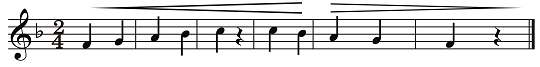 Вот иду я вверх и спускаюсь вниз.– Ребята,  как  идет  наш  петушок  по  лестнице? (Неторопливо, не спеша.)– Давайте вытянем ладошку на уровне груди и еще раз, слушая песенку петушка, покажем рукой направление каждого звука. Дети выкладывают схему «движения» мелодии на фланелеграфе с помощью кружочков из бумаги.– Ребята, как бы вы назвали песенку, которую напел для вас петушок, поднимаясь по лесенке? (Ответы детей.)3. Пение.Педагог. Какое сейчас время года? (Осень.)•  Исполнение песни «Осень» и анализ.– Почему в песне поется, что с наступлением осени стало очень скучно? (Потому что осенью вместо яркого солнышка набегают черные тучи, льет серый дождь плакучий.)– Какое настроение у песни? (Печальное, безрадостное, унылое.) Я сейчас прочту вам стихотворения об осенней поре. Прослушайте их и скажите, которое из них больше соответствует настроению и содержанию той песни, с которой вы только что познакомились. (На фоне мелодии песни.)Вот и осень наступила* (см. Примечание),	Холодно на улице,Все вокруг преобразила:				На дорогах лужицы.В ярко-пестрые цвета				Пасмурно, дождливо,Лес раскрасила она.				Серо и уныло.Дети. Второе стихотворение больше подходит к песне.Педагог. Почему вы так думаете? Дети. Оно, как и песня, рассказывает о дождливой и унылой осени.Педагог. И стихотворение, и песня рассказывают о поздней осенней поре. В первом же стихотворении говорится совсем о другой осени, которую в народе прозвали «золотой». Как вы думаете, почему? (Дети отвечают.) На следующем занятии мы с вами продолжим знакомство с песней «Осень». А сейчас петушок предлагает вам немного поиграть.4. Слушание.В исполнении педагога звучат фрагменты пьес «Петушиная полька», «Вальс петушков», народная плясовая мелодия «барыня». На фланелеграфе прикреплены несколько картинок с изображением петушков, танцующих польку, вальс, барыню и балет. Прослушав музыку, дети отгадывают и называют танец, выбирают нужную картинку. Педагог обращает внимание детей на картинку с изображением петушка, танцующего балет.Педагог. На этой картинке петушок для нас исполняет балет – красивый и грациозный танец. Многие композиторы в своем творчестве обращались к балету, в том числе уже известные вам композиторы: П. И. Чайковский, С. С. Прокофьев. Балет – это целый спектакль, разыгрываемый танцором. Каждое его движение – маленькая, мгновенно сменяющаяся картинка. Балет – это не просто танец, а целое искусство. Требуется особое мастерство, талант и умение исполнять балет. Для этого необходимо, как и музыке, долго учиться. А это обычные танцы, хорошо вам знакомые (показывает картинку). Они просты, и поэтому при желании каждый может, запомнив несколько движений, исполнять. С какими танцами вы уже знакомы?Педагог играет знакомые мелодии, дети, импровизируя, выполняют танцевальные движения.5. Музыкально-ритмические движения.•  Знакомство с «Парной пляской» на чешскую народную мелодию. – Почему пляска называется парной? Прослушав музыку, определите характер. (Подвижный темп, скачкообразная мелодия.)Дети выполняют танцевальные движения: четкие поочередные хлопки и притопы, построение парами по кругу, кружение в паре.6. Заключительная часть.Педагог берет в руки игрушку и от ее имени просит детей поделиться, чем они занимались на занятии. •  Заключительная попевка «До свидания».Дети под плясовую народную мелодию «Ах, вы, сени» свободным шагом направляются к выходу.